2021 Australian Masters Games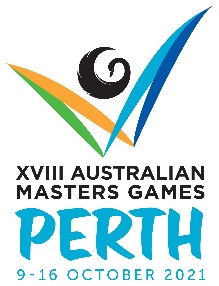 Information PagePlease complete the following sport information page template and return with your completed Application for Inclusion.Instructions for Completion1.Grey Section – Please complete all sections2.Yellow Sections – Pre-populated information provided by Sport in Application for Inclusion, please review, or amend if required.All information is current as at Insert DateConfirmed by: Insert NameCompetitionDatesTimesVenueEvent InformationEvent InformationEvents and divisions:Please list all divisions/classes, age groups and gender classification (Male, Female, Mixed, Open)Age GroupsAge RequirementsPlease indicate if your sport has a specific masters rule that outline a different minimum age date than that of the AMG age date below.Age RequirementsPlease indicate if your sport has a specific masters rule that outline a different minimum age date than that of the AMG age date below.Age RequirementsPlease indicate if your sport has a specific masters rule that outline a different minimum age date than that of the AMG age date below.AMG Age Date31 December 202131 December 2021Sport specific Age Date Not specified, AMG minimum age date to apply.Not specified, AMG minimum age date to apply.Please indicate below if your sport has a masters rule that outlines a different minimum age than that of the AMG minimum below.Please indicate below if your sport has a masters rule that outlines a different minimum age than that of the AMG minimum below.Please indicate below if your sport has a masters rule that outlines a different minimum age than that of the AMG minimum below.AMG Minimum AgeAMG Minimum Age30 yearsSport specific Minimum Age Sport specific Minimum Age Not specified, AMG minimum age date to applyParticipation Fees Games Entry Fee: $115 per person or $99 per person for people aged 70+Sport Entry Fee: Participation Fees Games Entry Fee: $115 per person or $99 per person for people aged 70+Sport Entry Fee: EventSport FeeNumber of Participant RequirementsNumber of Participant RequirementsMinimum number of participants required to conduct competition: Minimum number of participants required to conduct age groups: Squad SizesSquad SizesMinimum number of competitorsMaximum number of competitorsAdditional Information Any other information: RulesThe competition will be conducted under ContactsFor sport specific enquiries contact:(if different from convenor or chair specified if application – this contact will be displayed on website sports information page)ContactsFor sport specific enquiries contact:(if different from convenor or chair specified if application – this contact will be displayed on website sports information page)Organiser:Contact: Phone: Email:Extra Registration Information:Extra Registration Information:Will you allow individual entries (to be placed in teams)Does a team need to bring and official? (Y/N)If No, would you like to ask for volunteer officials - Qualifications will be provided.Do participants require affiliation?(provide details required , e.g number and or organisation)Will there be different pricing for member and non-membersAdditional insurance offered?Are you having a social event? Is there an extra costDo you require information about participants experience in your sport (belts/grading, national/state representation etc.)?Any additional information you require from participants? (this include coaches and managers)